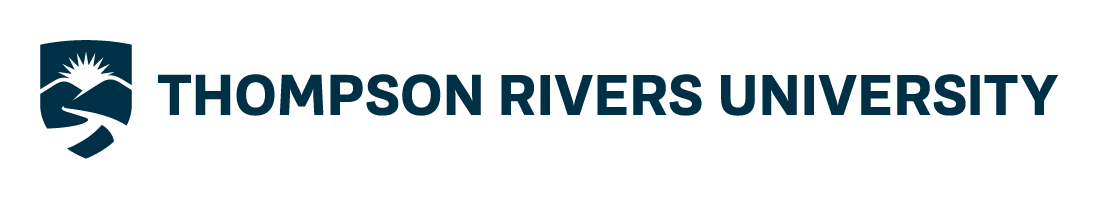 Neil Russell Student Leadership AwardCo-Nominator FormDeadline for Submission: February 24, 2017 by 4:00 pmThe Neil Russell Student Award honors TRU students who have demonstrated leadership and have made outstanding contributions to their communities, society-at-large, or TRU. This award is given in recognition of Neil Russell, former TRU VP Student Affairs and VP Academic, for his dedication to student achievement and leadership.  Please complete the following information and electronically send, together with the completed nominator and nominee forms to: bharasymchuk@tru.ca  before February 24, 2017 4:00 pm.Co-Nominator Information:*Please Note: A student may not nominate himself/herself for this award. The co-nominator must be a faculty or staff member of Thompson Rivers University.*Full Name:Position at TRU: Phone:							Fax: Email: Nominee Full Name: Nominee Student ID: PLEASE ATTACH THE FOLLOWINGIn 300-500 words describe the nominee’s leadership performance and abilities and the context in which you have observed them.	Signature of Co-Nominator				 Date